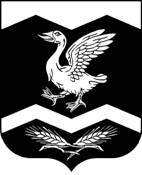 КУРГАНСКАЯ ОБЛАСТЬ                                                       ШАДРИНСКИЙ РАЙОНАДМИНИСТРАЦИЯ КРАСНОМЫЛЬСКОГО СЕЛЬСОВЕТАПОСТАНОВЛЕНИЕОт 21.08.2015 г. № 54       с. КрасномыльскоеОб утверждении перечня информации о деятельности Администрации  Красномыльского сельсовета и ее отраслевых (функциональных) и территориальных органовВ соответствии с Федеральным законом от 6 октября 2003 года №131-ФЗ «Об общих принципах организации местного самоуправления», Федеральным законом от 9 февраля 2009 года №8-ФЗ «Об обеспечении доступа к информации о деятельности государственных органов и органов местного самоуправления», Уставом Красномыльского сельсовета и в целях обеспечения доступа пользователей информацией к информации о деятельности Администрации Красномыльского сельсовета и её отраслевых (функциональных) и территориальных органов, Администрация Красномыльского сельсовета                                                                       ПОСТАНОВЛЯЕТ:1. Утвердить Перечень информации о деятельности Администрации Красномыльского сельсовета и ее отраслевых (функциональных) и территориальных органов,  размещаемой в информационно-телекоммуникационной сети Интернет (далее – Перечень), согласно приложению к настоящему постановлению.2.  Постановление администрации Красномыльского сельсовета от 21 августа 2012 года № 28 « Об утверждении перечня информации о деятельности Администрации  Красномыльского сельсовета» признать утратившим силу.3. Опубликовать (обнародовать) настоящее постановление в здании администрации Красномыльского сельсовета.	4. Контроль за выполнением настоящего постановления возложить на главного специалиста по общим вопросам Обухову Н.И.  .Глава Красномыльского сельсовета                                                           Г.А.Стародумова Приложение к постановлениюАдминистрации Красномыльского                       сельсовета от « 21» августа № 54       «Об утверждении перечня информации о       Деятельности   Администрации          Красномыльского сельсовета                    и ее отраслевых (функциональных) и       территориальных органов» П Е Р Е Ч Е Н Ьинформации о деятельности Администрации Красномыльского сельсовета и ее отраслевых (функциональных) и территориальных органов, размещаемой в информационно-телекоммуникационной сети Интернет Глава Красномыльского сельсовета                                                          Г.А.Стародумова№Категория информацииПериодичность размещения, сроки обновления информацииI. ОБЩАЯ ИНФОРМАЦИЯ ОБ АДМИНИСТРАЦИИ КРАСНОМЫЛЬСКОГО СЕЛЬСОВЕТА (ДАЛЕЕ — ОРГАН)I. ОБЩАЯ ИНФОРМАЦИЯ ОБ АДМИНИСТРАЦИИ КРАСНОМЫЛЬСКОГО СЕЛЬСОВЕТА (ДАЛЕЕ — ОРГАН)I. ОБЩАЯ ИНФОРМАЦИЯ ОБ АДМИНИСТРАЦИИ КРАСНОМЫЛЬСКОГО СЕЛЬСОВЕТА (ДАЛЕЕ — ОРГАН)1.Полное и сокращенное наименование органа, почтовый адрес, адрес электронной почты для направления запросов пользователями информации и получения запрашиваемой информации, номера телефонов справочной службы, пресс-службы и при наличии телефон доверияПоддерживается в актуальном состоянии 2.Сведения о полномочиях органа, задачах и функциях его структурных подразделений, а также перечень нормативных правовых актов, определяющих полномочия органа В течение 5 рабочих дней со дня утверждения либо изменения соответствующих нормативных правовых и иных актов. Перечень законов и иных нормативных правовых актов поддерживается в актуальном состоянии3.Структура органа В течение 5 рабочих дней со дня утверждения либо изменения структуры4.Сведения о руководителях органа, его отраслевых (функциональных) и территориальных органов, руководителях подведомственных ему организаций (фамилии, имена, отчества, а также при согласии указанных лиц - иные сведения о них)В течение 3 рабочих дней со дня назначения.Поддерживается в актуальном состоянии5. Перечень отраслевых (функциональных) и территориальных органов, сведения об их задачах и функциях, а также почтовые адреса, адреса электронной почты (при наличии), номера телефонов справочных служб отраслевых (функциональных) и территориальных органовВ течение 5 рабочих дней со дня подписания правового акта о создании организации. Поддерживается в актуальном состоянии6.Перечень подведомственных организаций (при наличии), сведения об их задачах и функциях, а также почтовые адреса, адреса электронной почты (при наличии), номера телефонов справочных служб подведомственных организацийВ течение 5 рабочих дней со дня подписания правового акта о создании организации. Поддерживается в актуальном состоянииII. ИНФОРМАЦИЯ О НОРМОТВОРЧЕСКОЙ ДЕЯТЕЛЬНОСТИОРГАНА II. ИНФОРМАЦИЯ О НОРМОТВОРЧЕСКОЙ ДЕЯТЕЛЬНОСТИОРГАНА II. ИНФОРМАЦИЯ О НОРМОТВОРЧЕСКОЙ ДЕЯТЕЛЬНОСТИОРГАНА 7.Правовые акты (постановления, приказы, распоряжения, правила, инструкции, положения и другие правовые акты), изданные органом, включая сведения о внесении в них изменений, признании их утратившими силу, а также сведения о государственной регистрации муниципальных правовых актов в случаях, установленных законодательством Российской ФедерацииВ течение 5 рабочих дней со дня подписания8.Сведения о судебных постановлениях по делам о признании недействующими нормативных правовых актов органа В течение 5 рабочих дней со дня поступления судебного постановления в  орган 9.Административные регламенты и стандарты муниципальных услугВ течение 5 рабочих дней со дня принятия10.Проекты нормативных правовых актов органа, затрагивающих права, свободы и обязанности человека и гражданина, устанавливающих правовой статус организаций или имеющих межведомственный характер В сроки, установленные муниципальным нормативным правовым актом (постановлением Администрации Касномыльского сельсовета «Об утверждении Порядка проведения антикоррупционной экспертизы нормативных правовых актов принимаемых Администрацией Красномыльского сельсовета»)11.Тексты проектов муниципальных правовых актов, внесенных в представительный орган муниципального образованияВ течении 3 рабочих дней после внесения проекта12.Порядок обжалования нормативных правовых актов и иных решений, действий (бездействия) органа, отраслевых (функциональных) и территориальных органов и подведомственных организаций и их должностных лицПоддерживается в актуальном состоянии13.Установленные формы обращений, заявлений и документов, принимаемых органом местного самоуправления к рассмотрениюПоддерживается в актуальном состоянииIII. ИНФОРМАЦИЯ О ТЕКУЩЕЙ ДЕЯТЕЛЬНОСТИ ОРГАНА (В ПРЕДЕЛАХ КОМПЕТЕНЦИИ)III. ИНФОРМАЦИЯ О ТЕКУЩЕЙ ДЕЯТЕЛЬНОСТИ ОРГАНА (В ПРЕДЕЛАХ КОМПЕТЕНЦИИ)III. ИНФОРМАЦИЯ О ТЕКУЩЕЙ ДЕЯТЕЛЬНОСТИ ОРГАНА (В ПРЕДЕЛАХ КОМПЕТЕНЦИИ)14.Сведения о муниципальных услугах (функциях), предоставляемых (исполняемых) органом, его отраслевыми (функциональными) и территориальными органами и порядке их предоставления (исполнения) В течение 1 календарного месяца со дня вступления в силу нормативного правового акта, устанавливающего полномочие органа по предоставлению муниципальной услуги                                    (исполнению муниципальной                             функции)15.Планы и показатели деятельности органа, его отраслевых (функциональных) и территориальных органов В течение 5 рабочих дней со дня утверждения16.Отчеты об исполнении планов и показателей деятельности органа, его отраслевых (функциональных) и территориальных органовВ течение 5 рабочих дней со дня внесения в Администрацию Красномыльского сельсовета.17.План проведения плановых проверок юридических лиц и индивидуальных предпринимателей на очередной годВ течение 5 рабочих дней со дня утверждения18.Перечень муниципальных и ведомственных целевых программ, заказчиком или исполнителем которых является орган, его отраслевые (функциональные) и территориальные органыПоддерживается в актуальном состоянии19.Основные сведения о результатах реализации муниципальных и ведомственных целевых программ, об объеме затраченных на выполнение муниципальной и ведомственной целевой    программы финансовых ресурсов, а также о результатах мониторинга реализации программных мероприятийЕжеквартально20.Информационные и аналитические материалы (доклады, отчеты и обзоры информационного характера) о деятельности органа, его отраслевых (функциональных) и территориальных органовПоддерживается в актуальном состоянии21.Информация об участии органа, его отраслевых (функциональных) и территориальных органов в межмуниципальном сотрудничестве, включая официальные тексты договоров (соглашений)Поддерживается в актуальном состоянии22.Информация об официальных визитах и о рабочих поездках руководителей и официальных делегаций органа, его отраслевых (функциональных) и территориальных органов, а также об официальных мероприятиях, организуемых органом (заседания, встречи, брифинги, семинары, круглые столы и другие мероприятия), в частности анонсы предстоящих официальных визитов и рабочих поездок, официальных мероприятий и их итогиАнонсы официального визита (рабочей поездки, официального мероприятия) - в течение одного рабочего дня перед началом указанных мероприятий. Итоги официального визита (рабочей поездки, официального мероприятия) - в течение одного рабочего дня после окончания указанных мероприятий 23.Тексты официальных выступлений и заявлений руководителей и заместителей руководителей органа, его отраслевых (функциональных) и территориальных органов и его подведомственных организацийВ течение одного рабочего дня со дня выступления24.Информация о состоянии защиты населения и территорий от чрезвычайных ситуаций и принятых мерах по обеспечению их безопасности, о прогнозируемых и возникших чрезвычайных ситуациях, приемах и способах защиты населения от нихПоддерживается в актуальном состоянии25.Информация о результатах проверок, проведенных органом и его отраслевыми (функциональными) и территориальными органами в пределах их полномочий, а также о результатах проверок, проведенных в органе, его отраслевых (функциональных) и территориальных органах и подведомственных организацияхНе позднее 5 рабочих дней со дня подписания актов проверок26.Сведения о взаимодействии органа, его отраслевых (функциональных) и территориальных органов и подведомственных ему организаций с органами государственной власти Российской Федерации, органами исполнительной власти Курганской области, органами местного самоуправления, общественными объединениями и другими организациями, в том числе международными, и соглашения о взаимодействии с указанными органамиВ течение 5 рабочих дней со дня проведения мероприятия либо заключения соглашения о взаимодействии указанных органов27.Информация о закупках товаров, работ, услуг для обеспечения муниципальных нужд, проводимых органами, их отраслевыми (функциональными) и территориальными органами и подведомственными организациями в соответствии с законодательством Российской Федерации о контрактной системе в сфере закупок товаров, работ, услуг для обеспечения государственных и муниципальных нуждПоддерживается в актуальном состоянии28.План-график закупок товаров, работ, услуг для обеспечения муниципальных нужд, проводимых органом и его отраслевыми (функциональными) и территориальными органамиЕжеквартальноIV. СТАТИСТИЧЕСКАЯ ИНФОРМАЦИЯ О ДЕЯТЕЛЬНОСТИОРГАНА IV. СТАТИСТИЧЕСКАЯ ИНФОРМАЦИЯ О ДЕЯТЕЛЬНОСТИОРГАНА IV. СТАТИСТИЧЕСКАЯ ИНФОРМАЦИЯ О ДЕЯТЕЛЬНОСТИОРГАНА 29.Статистические данные и показатели, характеризующие состояние и динамику развития экономической, социальной и иных сфер жизнедеятельности, регулирование которых отнесено к полномочиям органа Поддерживается в актуальном состоянии30.Сведения об использовании органом, его  отраслевыми (функциональными) и территориальными органами выделяемых бюджетных средствЕжеквартально31.Сведения о предоставленных организациям и индивидуальным предпринимателям льготах, отсрочках, рассрочках, а также о списании задолженности по платежам в местный бюджетЕжемесячно32.Статистическая информация о ходе закупок товаров, работ, услуг для обеспечения муниципальных нужд Поддерживается в актуальном состоянииV. ИНФОРМАЦИЯ О КАДРОВОМ ОБЕСПЕЧЕНИИ ОРГАНА V. ИНФОРМАЦИЯ О КАДРОВОМ ОБЕСПЕЧЕНИИ ОРГАНА V. ИНФОРМАЦИЯ О КАДРОВОМ ОБЕСПЕЧЕНИИ ОРГАНА 33.Порядок поступления граждан на муниципальную службу Поддерживается в актуальном состоянии34.Сведения о вакантных должностях муниципальной службы, имеющихся в органе и его отраслевых (функциональных) и территориальных органахВ течение 3 рабочих дней после объявления вакантной должности35.Квалификационные требования к кандидатам на замещение вакантных должностей муниципальной службы в органе  и его отраслевых (функциональных) и территориальных органах В течение 5 рабочих дней со дня утверждения36.Условия и результаты конкурсов на замещение вакантных должностей муниципальной службы Условия конкурса размещаются не позднее 5 рабочих дней до проведения конкурса. Результаты - в течение 3 рабочих дней после проведения конкурса37.Номера телефонов, адрес электронной почты, по которым можно получить информацию по вопросу замещения вакантных должностей в органе и его отраслевых (функциональных) и территориальных органах Поддерживается в актуальном состоянии38.Состав комиссии по организации и проведению конкурсов на замещение вакантных должностей муниципальной службы в  органе и его отраслевых (функциональных) и территориальных органах В течение 5 рабочих дней со дня утверждения состава комиссии39.Порядок обжалования результатов конкурса на замещение вакантных должностей муниципальной службы в органе и его отраслевых (функциональных) и территориальных органахВ течение 5 рабочих дней со дня утверждения порядка40.Перечень образовательных учреждений, подведомственных органу (при наличии), с указанием их почтовых адресов, адресов официальных сайтов, а также номеров телефонов, по которым можно получить информацию справочного характера об этих образовательных учрежденияхПоддерживается в актуальном состоянии41.Порядок работы комиссии органа по соблюдению требований к служебному поведению муниципальных служащих и урегулированию конфликта интересов, включая порядок подачи заявлений для рассмотрения на комиссии по соблюдению требований к служебному поведению муниципальных служащих и урегулированию конфликта интересовВ течение 5 рабочих дней со дня утверждения порядка 42.Информация о принимаемых мерах по противодействию коррупции в органе, его отраслевых (функциональных) и территориальных органах и подведомственных организацияхПоддерживается в актуальном состоянииVI. ИНФОРМАЦИЯ О РАБОТЕ ОРГАНА С ОБРАЩЕНИЯМИ ГРАЖДАН (ФИЗИЧЕСКИХ ЛИЦ), ОРГАНИЗАЦИЙ (ЮРИДИЧЕСКИХ ЛИЦ), ОБЩЕСТВЕННЫХ ОБЪЕДИНЕНИЙ, ГОСУДАРСТВЕННЫХ ОРГАНОВ И ОРГАНОВМЕСТНОГО САМОУПРАВЛЕНИЯVI. ИНФОРМАЦИЯ О РАБОТЕ ОРГАНА С ОБРАЩЕНИЯМИ ГРАЖДАН (ФИЗИЧЕСКИХ ЛИЦ), ОРГАНИЗАЦИЙ (ЮРИДИЧЕСКИХ ЛИЦ), ОБЩЕСТВЕННЫХ ОБЪЕДИНЕНИЙ, ГОСУДАРСТВЕННЫХ ОРГАНОВ И ОРГАНОВМЕСТНОГО САМОУПРАВЛЕНИЯVI. ИНФОРМАЦИЯ О РАБОТЕ ОРГАНА С ОБРАЩЕНИЯМИ ГРАЖДАН (ФИЗИЧЕСКИХ ЛИЦ), ОРГАНИЗАЦИЙ (ЮРИДИЧЕСКИХ ЛИЦ), ОБЩЕСТВЕННЫХ ОБЪЕДИНЕНИЙ, ГОСУДАРСТВЕННЫХ ОРГАНОВ И ОРГАНОВМЕСТНОГО САМОУПРАВЛЕНИЯ43.Нормативные правовые и иные акты, регулирующие вопросы работы с обращениями граждан (физических лиц), организаций (юридических лиц), общественных объединений, государственных органов и органов местного самоуправления в органе, его отраслевых (функциональных) и территориальных органах и подведомственных организацияхВ течение 5 рабочих дней со дня утверждения нормативного правового и иного акта44.Порядок рассмотрения обращений граждан (физических лиц), организаций (юридических лиц), общественных объединений, государственных органов и органов местного самоуправленияПоддерживается в актуальном состоянии45.Порядок и время приема граждан (физических лиц), в том числе представителей организаций (юридических лиц), общественных объединений, государственных органов и органов местного самоуправленияВ течение 5 рабочих дней со дня утверждения порядка46.Фамилия, имя и отчество руководителя структурного подразделения или иного должностного лица органа, его отраслевых (функциональных) и территориальных органов и подведомственных организаций, к полномочиям которых отнесены организация приема граждан, в том числе представителей организаций, общественных объединений, государственных органов и органов местного самоуправления, обеспечение рассмотрения их сообщений, а также номер телефона, адрес электронной почты, по которому можно получить информацию справочного характераВ течение 5 рабочих дней со дня назначения47.Обзоры обращений граждан, в том числе представителей организаций, общественных объединений, государственных органов и органов местного самоуправления, а также обобщенная информация о результатах рассмотрения этих обращений и принятых мерахЕжеквартальноVII. СВЕДЕНИЯ О МУНИЦИПАЛЬНЫХ ИНФОРМАЦИОННЫХ СИСТЕМАХ,НАХОДЯЩИХСЯ В ВЕДЕНИИ ОРГАНА И ОТРАСЛЕВЫХ (ФУНКЦИОНАЛЬНЫХ) И ТЕРРИТОРИАЛЬНЫХ ОРГАНОВVII. СВЕДЕНИЯ О МУНИЦИПАЛЬНЫХ ИНФОРМАЦИОННЫХ СИСТЕМАХ,НАХОДЯЩИХСЯ В ВЕДЕНИИ ОРГАНА И ОТРАСЛЕВЫХ (ФУНКЦИОНАЛЬНЫХ) И ТЕРРИТОРИАЛЬНЫХ ОРГАНОВVII. СВЕДЕНИЯ О МУНИЦИПАЛЬНЫХ ИНФОРМАЦИОННЫХ СИСТЕМАХ,НАХОДЯЩИХСЯ В ВЕДЕНИИ ОРГАНА И ОТРАСЛЕВЫХ (ФУНКЦИОНАЛЬНЫХ) И ТЕРРИТОРИАЛЬНЫХ ОРГАНОВ48.Перечень муниципальных информационных систем, находящихся в ведении органа, его  отраслевых (функциональных) и территориальных органов, подведомственных организацийПоддерживается в актуальном состоянии49.Описание условий и порядка доступа заинтересованных лиц к муниципальным информационным системам, находящимся в ведении органа, его отраслевых (функциональных) и территориальных органов, подведомственных организаций, в том числе информация о платности доступа к информационным системам либо получения сведений из информационных системВ течение 5 рабочих дней со дня утверждения50.Нормативные правовые и иные акты, регулирующие порядок создания, ведения муниципальных информационных систем, а также порядок доступа заинтересованных лиц к информации, содержащейся в муниципальных информационных системах, находящихся в ведении органа, его  отраслевых (функциональных) и территориальных органов, подведомственных организацийВ течение 5 рабочих дней со дня подписания нормативных правовых и иных актовVIII. ИНАЯ ИНФОРМАЦИЯVIII. ИНАЯ ИНФОРМАЦИЯVIII. ИНАЯ ИНФОРМАЦИЯ51.Иная общедоступная информация о деятельности органа и его отраслевых (функциональных) и территориальных органов, подлежащая размещению в сети «Интернет», в соответствии с федеральными и областными законами, нормативными правовыми актами Российской Федерации и Курганской области, Уставом муниципального образования и иными правовыми актами органа, решениями Правительственной комиссии по координации деятельности открытого правительства в форме открытых данныхВ сроки, установленные федеральными и областными законами, нормативными правовыми актами Российской Федерации и Курганской области, Уставом муниципального образования и иными правовыми актами органа